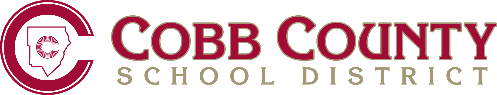 MINUTES FOR SCHOOL COUNCIL MEETINGMINUTES OF THE DUE WEST ELEMENTARY SCHOOL COUNCIL MEETING		December 18, 2019		The Due West ES School Council met in regular session on Wednesday, December 18, 2019at 9:00am. The meeting was held in the conference room.School Council Members present: 		Cissi Kale, Principal		Christi Laverty, AP		Anna Maddox, Business		Kyle Phillips, Business	Jessica Bergeron, Parent	Kirsten Perla, Teacher			Claire Farrell, Teacher	Marni Carter, ParentSchool Council Members absent:  		None	Eight members were present, representing a quorum.1.  Call to Order		The principal called the meeting to order at 9:05.2.  Pledge of Allegiance	The principal led the pledge of allegiance to the United States flag.3.   Approval of Agenda	The principal distributed the agenda posted pursuant to the Open Meetings Act.  	Moved, seconded, and carried that the school council approve the agenda as presented.		MOTION: 		Kale		; SECOND: 	Perla					VOTE: (8	) YES; (	0) NO4.  Approval of Minutes	Previous minutes were approved. 		MOTION: 		Kale		; SECOND: 	Perla					VOTE: (8	) YES; (	) NO5.  Presentation to School Council:	District SSP Initiative 		Profile of a Graduate: What do our graduates need in order to be successful? 		Cobb Metrics: CTLS Test throughout and then the students can be remediated right away   6.  Report of Principal:		Showed form that we will be completing for SSP. 		Cobb STEM Certification is our Goal: Report from walkthrough			Need a continuum of expectations for technology and science			Need a Mission and Vision for STEM			Met in almost all areas			Grade level teachers did an excellent job		Super Specials: Explained the schedule		New Logo7.  Old Business:	Topic: 	None		MOTION: 				; SECOND: 									(Name)					(Name)		VOTE: (	) YES; (	) NO
8.   New Business: 	Topic: 	Capital Improvements	: Improving the Learning Commons 		Remove the Center Shelves and Replace with Rolling Shelves		Refurbish Old Book Shelves		Carpet Tiles Possible, Hoping to Use Old Carpet		MOTION: 	Bergeron	; SECOND: 	Carter					VOTE: (8 ) YES; (	) NO	Topic: Landscaping: To Discuss Next Time9.   Adjournment With no further business to come before the school council, the meeting was adjourned at	10:10.		MOTION: Kale; SECOND: Perla		VOTE: 8 YES; 0 NOThe date of next meeting of the Due West Elementary School Council will be given soon. 